pieczęć zakładu opieki zdrowotnej 		 	    ..............................................................................(miejscowość, data)Zaświadczenie lekarskieo niemożności przybycia osoby zainteresowanejna posiedzenie składu orzekającegow celu wydania orzeczenia o niepełnosprawności lub stopniu niepełnosprawnościPan/i ........................................................................................................................................................data urodzenia ............................................................................................................................................zamieszkały/a ..........................................................................................................................................jest niezdolny/a samodzielnie przybyć na posiedzenie zespołu do spraw orzekania o niepełnosprawności z powodu schorzenia: ................................................................................................ ...............................................................................................................................................................................................................................................................................................................................................................................................................................................................................................................................................................................................................................................................................................................................................................................................................................................................................................................................................................................................................................................................................................................................................................................................................................................................................................................................................................(należy określić stopień wydolności organizmu)Niniejsze zaświadczenie wydaje się dla potrzeb Powiatowego Zespołu do Spraw Orzekania 
o Niepełnosprawności w Jędrzejowie w celu wydania orzeczenia o stopniu niepełnosprawności.....................................................................(pieczęć i podpis lekarza)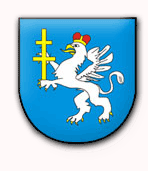 ZAŚWIADCZENIE LEKARSKIE O NIEMOŻNOŚCI PRZYBYCIA OSOBY ZAINTERESOWANEJ NA POSIEDZENIE SKŁADU ORZEKAJĄCEGO 
W CELU WYDANIA ORZECZENIA 
O NIEPEŁNOSPRAWNOŚCI LUB STOPNIU NIEPEŁNOSPRAWNOŚCIMiejscePowiatowy Zespół ds. Orzekania o Niepełnosprawności pokój nr  3, parter, podjazd dla osób niepełnosprawnych od strony zachodniej budynkuul. Okrzei 49B, 28-300 JędrzejówGodziny pracy: poniedziałek ÷   piątek 730  ÷1530Informacjatel.: (41) 38 636 00 wew. 24fax: (41) 38 60 00   wew. 24e-mail: zon@powiatjedrzejow.plWymagane dokumenty1.Zaświadczenie lekarskie o niemożności przybycia osoby zainteresowanej na posiedzenie składu orzekającego w celu wydania orzeczenia 
o niepełnosprawności lub stopniu niepełnosprawności - druk dostępny poniżej, w Powiatowym Zespole ds. Orzekania o Niepełnosprawności bądź właściwym dla gminy Ośrodku Pomocy SpołecznejZałącznikiWniosek w sprawie wydania orzeczenia o niepełnosprawności lub stopniu niepełnosprawności, zaświadczenie lekarskie o stanie zdrowia wydane 
dla potrzeb Powiatowego Zespołu ds. Orzekania o Niepełnosprawności 
w Jędrzejowie, kserokopia posiadanej dokumentacji medycznejOpłaty skarboweNie dotyczyTermin załatwienia sprawy Do 30 dni od dnia doręczenia wniosku.Tryb odwoławczyNie dotyczyUwagiNie dotyczyOpisPodstawa prawna: Ustawa z dnia 14.06.1960 r. Kodeks Postępowania Administracyjnego (tekst jednolity Dz. U. z 2000 r. Nr 98, poz. 1071 z późn. zm.), Ustawa z dnia 27.08.1997 r. o rehabilitacji zawodowej i społecznej oraz zatrudnianiu osób niepełnosprawnych ( Dz. U. z  1997r. Nr 123, poz. 776 z późn. zm.), Rozporządzenie Ministra Gospodarki, Pracy i Polityki Społecznej z dnia 15.07.2003 r. w sprawie orzekania o niepełnosprawności i stopniu niepełnosprawności (Dz. U.  z 2003 r., Nr 139, poz. 1328 z późn. zm.).